Игровой тренинг  с родителями  «Рисуем вместе»«Лето в рисунках на асфальте»Цель: формирование преемственности между группами.Задачи:–сплотить воспитанников и родителей двух групп в рамках игровой    деятельности;– объединить усилия для развития и воспитания детей;– повысить педагогическую культуру родителей в вопросах развития и воспитания детей;-  формировать единое образовательное пространство.Ожидаемый результат:создание положительной эмоциональной среды общения между детьми, родителями и педагогами групп;развитие творческих способностей детей и родителей в совместной объединяющей  деятельности;появление  общих интересов, увлечений, как для взрослых, так и для детей.Материал: мелки для рисования на асфальте, салфетки.Вступление:Что такое лето?Что такое лето?
Это много света,
Это поле, это лес,
Это тысячи чудес,
Это в небе облака,
Это быстрая река,
Это яркие цветы,
Это синь высоты.Ход тренинга:1.Игровое упражнение «Рулет» Цель: активизация группы, создание групповой сплоченности.Дети и родители встают в шеренгу, держась за руки. Ребенок, стоящий первым, начинает поворачиваться вокруг своей оси, увлекая за собой стоящих следом. Таким образом, участники образуют некий «рулет». Обращается внимание детей на то, что в ходе упражнения важно не расцеплять руки. Задание можно усложнить, предложив  «раскрутить рулет».2. Обсуждение идеи картиныЦель: учить договариваться, преодоление барьеров в общении, сплочение группы.3.Рисование картины Задачи: 1.Стимулирование укрепления дружеских отношений и доверия между детьми и родителями двух групп при распределении эпизодов общей картины.
2. Обсуждение и передача навыков владения художественными приемами передачи на асфальте задуманного сюжета между родителями и детьми , 3.Создание естественной дружеской атмосферы взаимодействия.4.Вручение призов и грамот за участие в создании общей картины.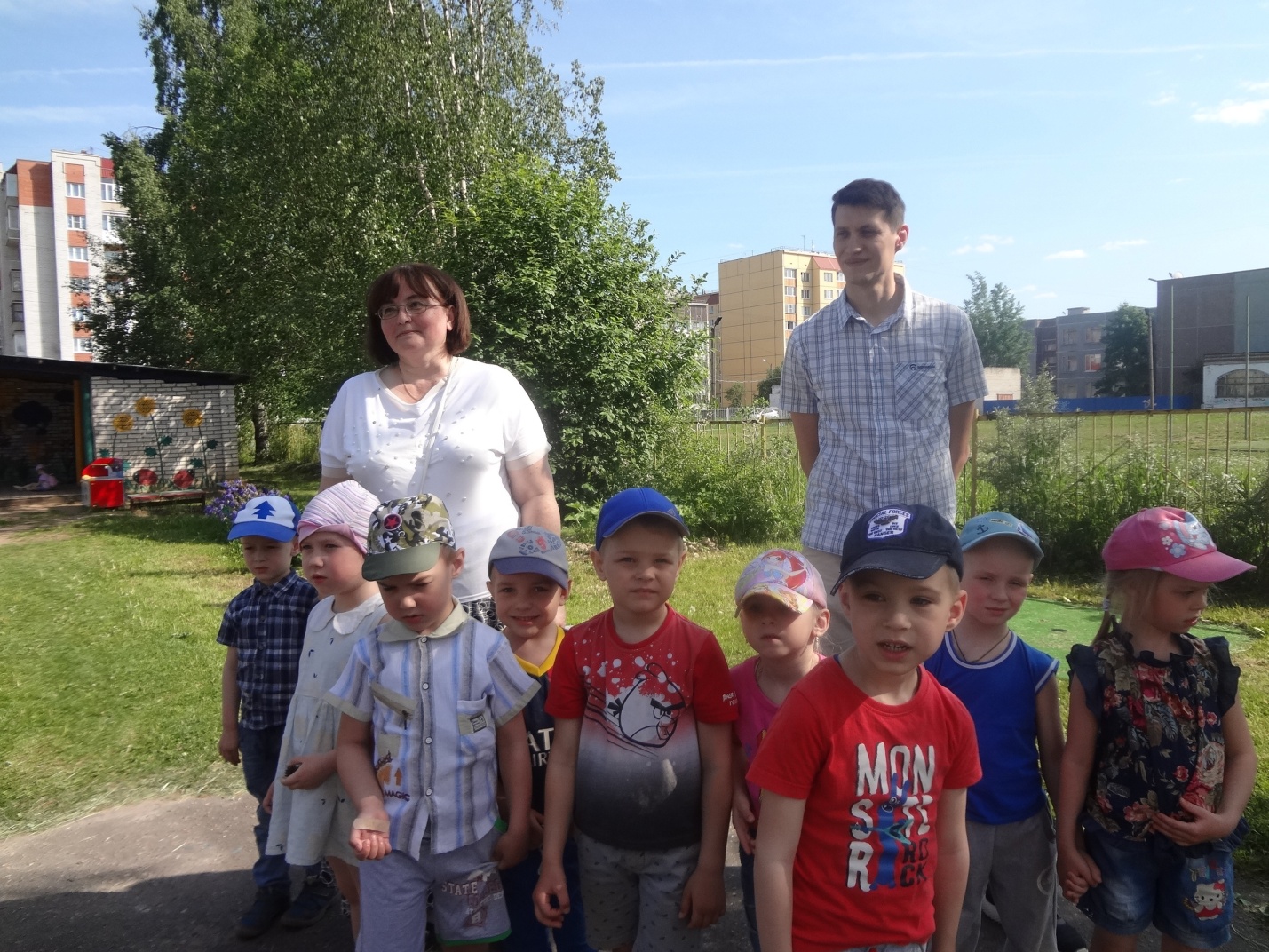 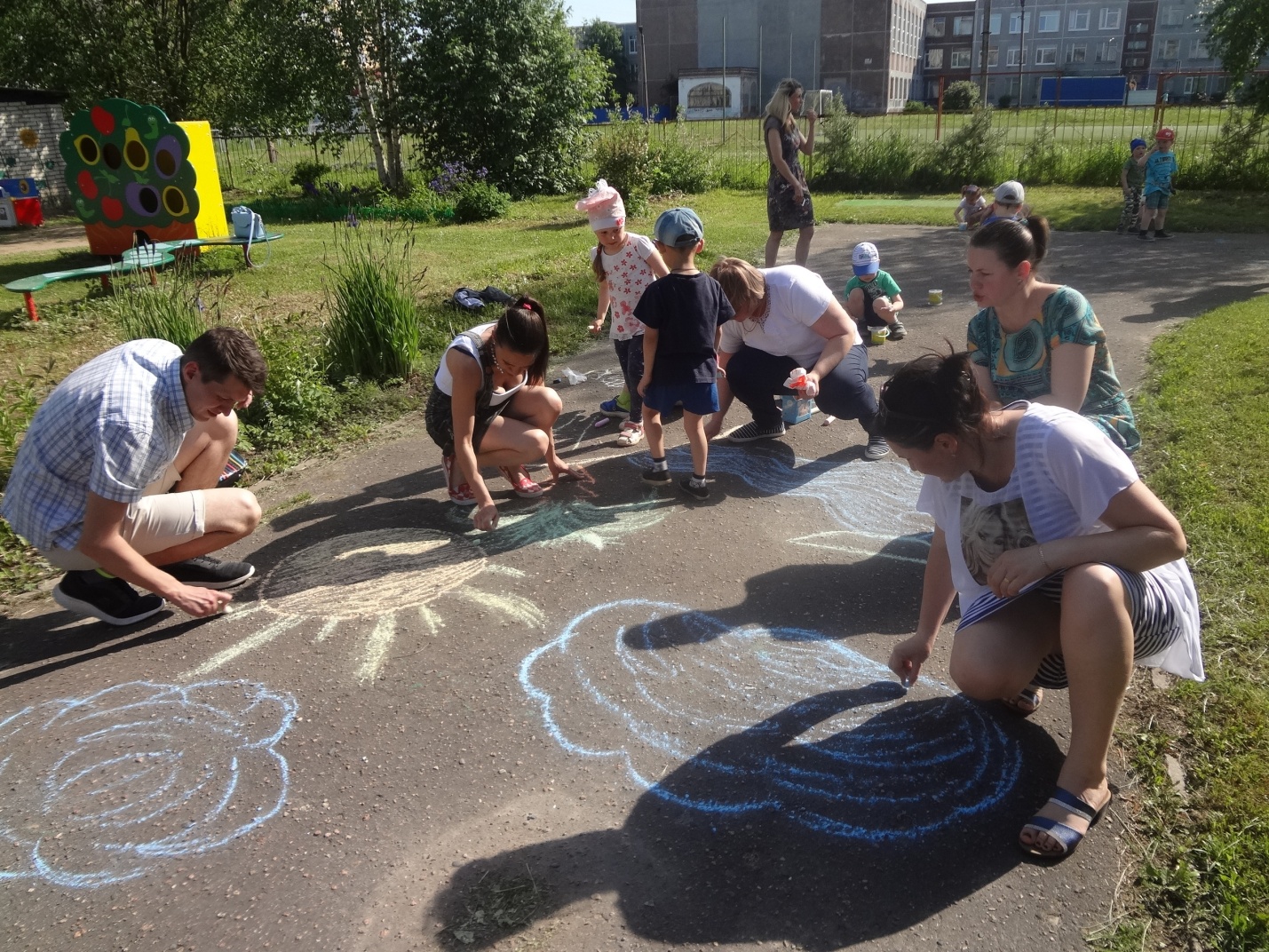 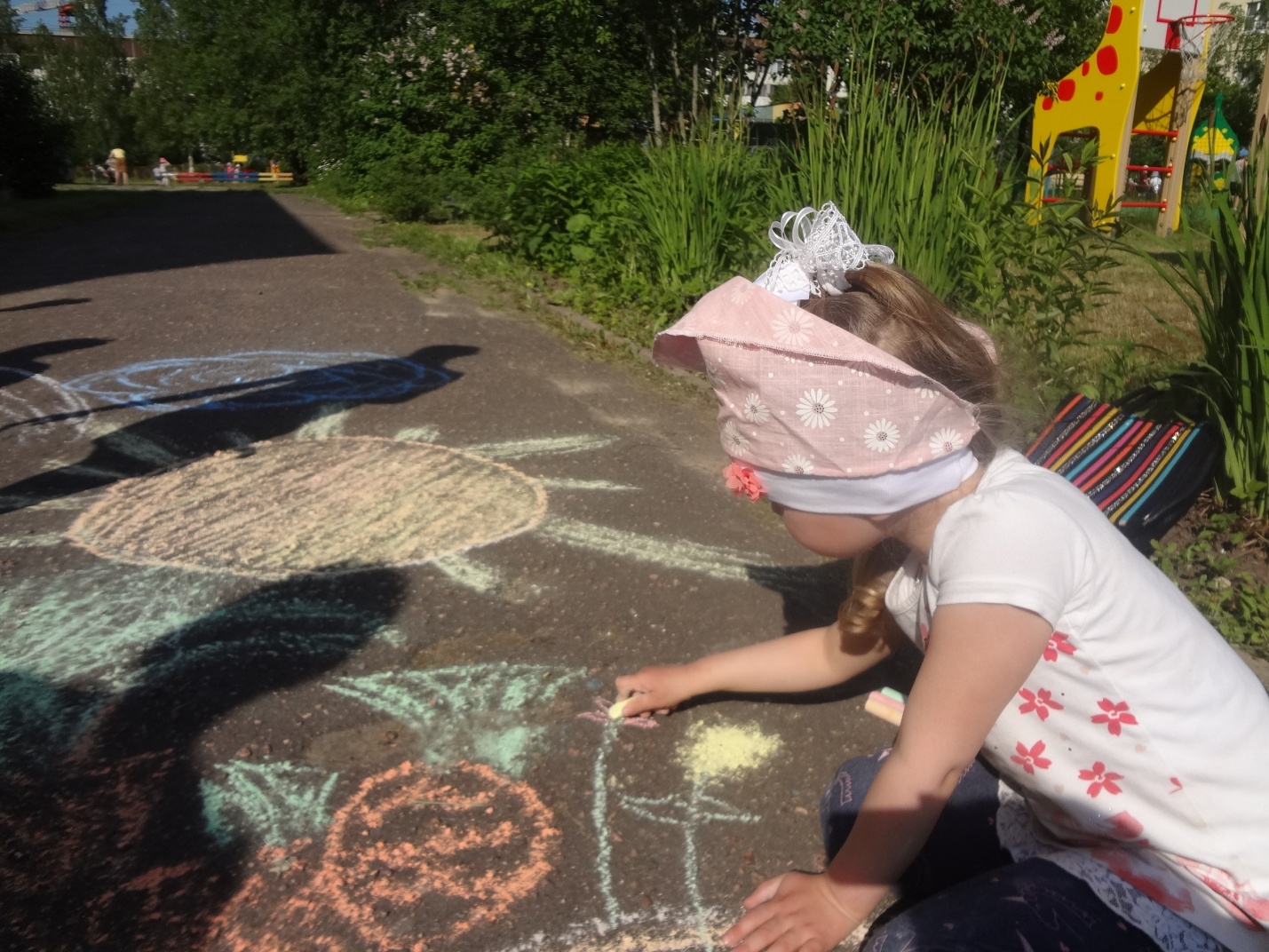 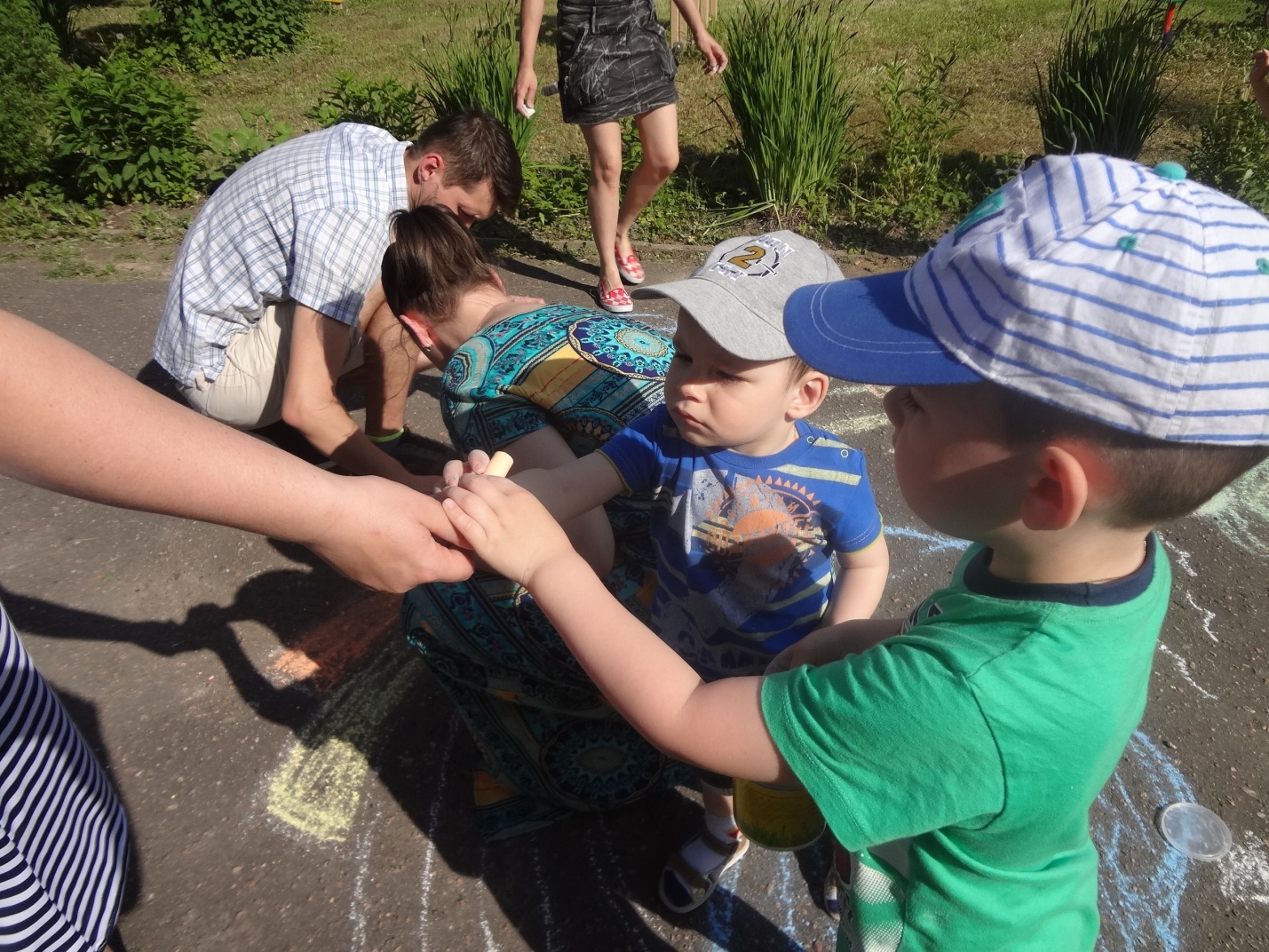 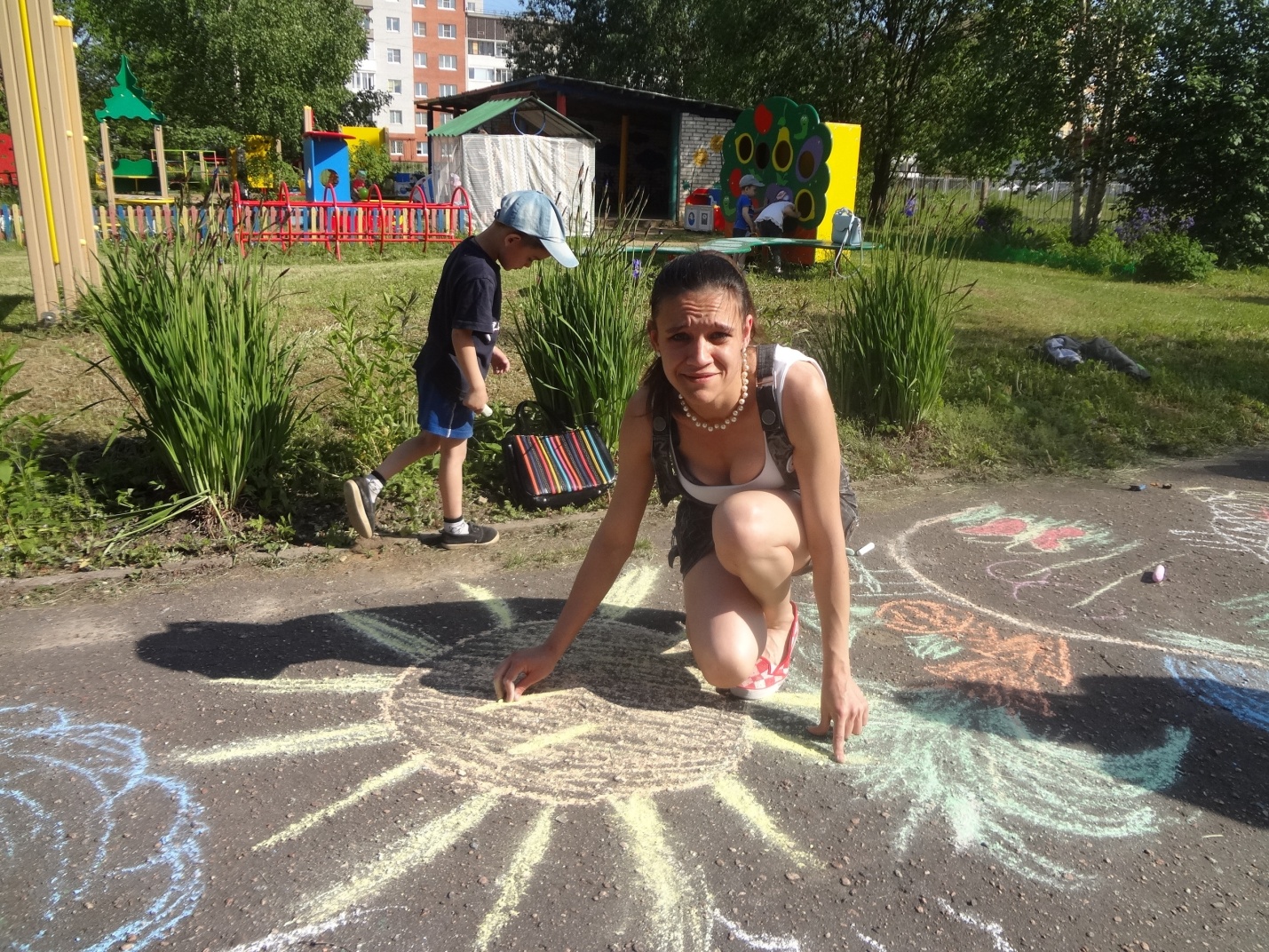 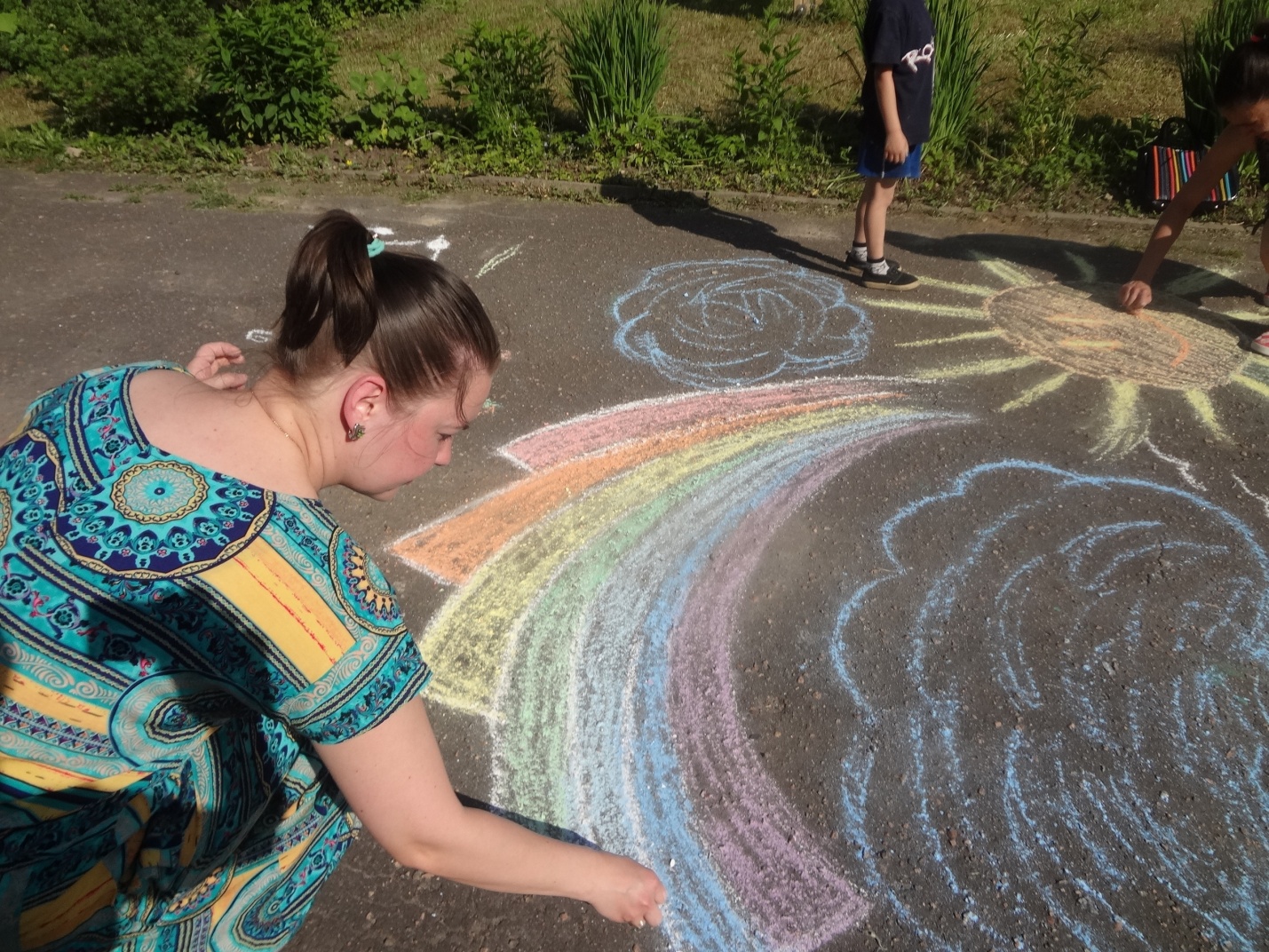 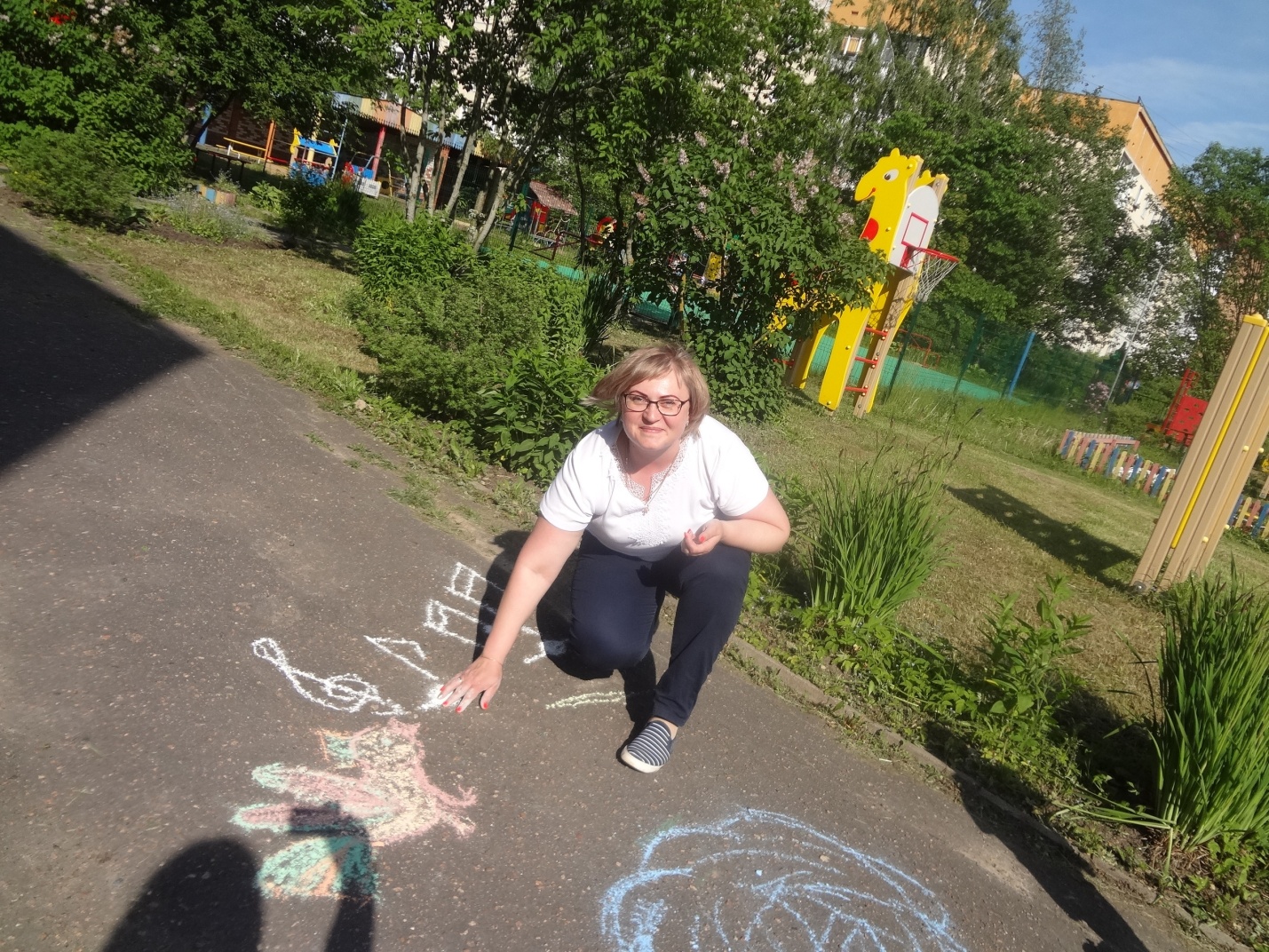 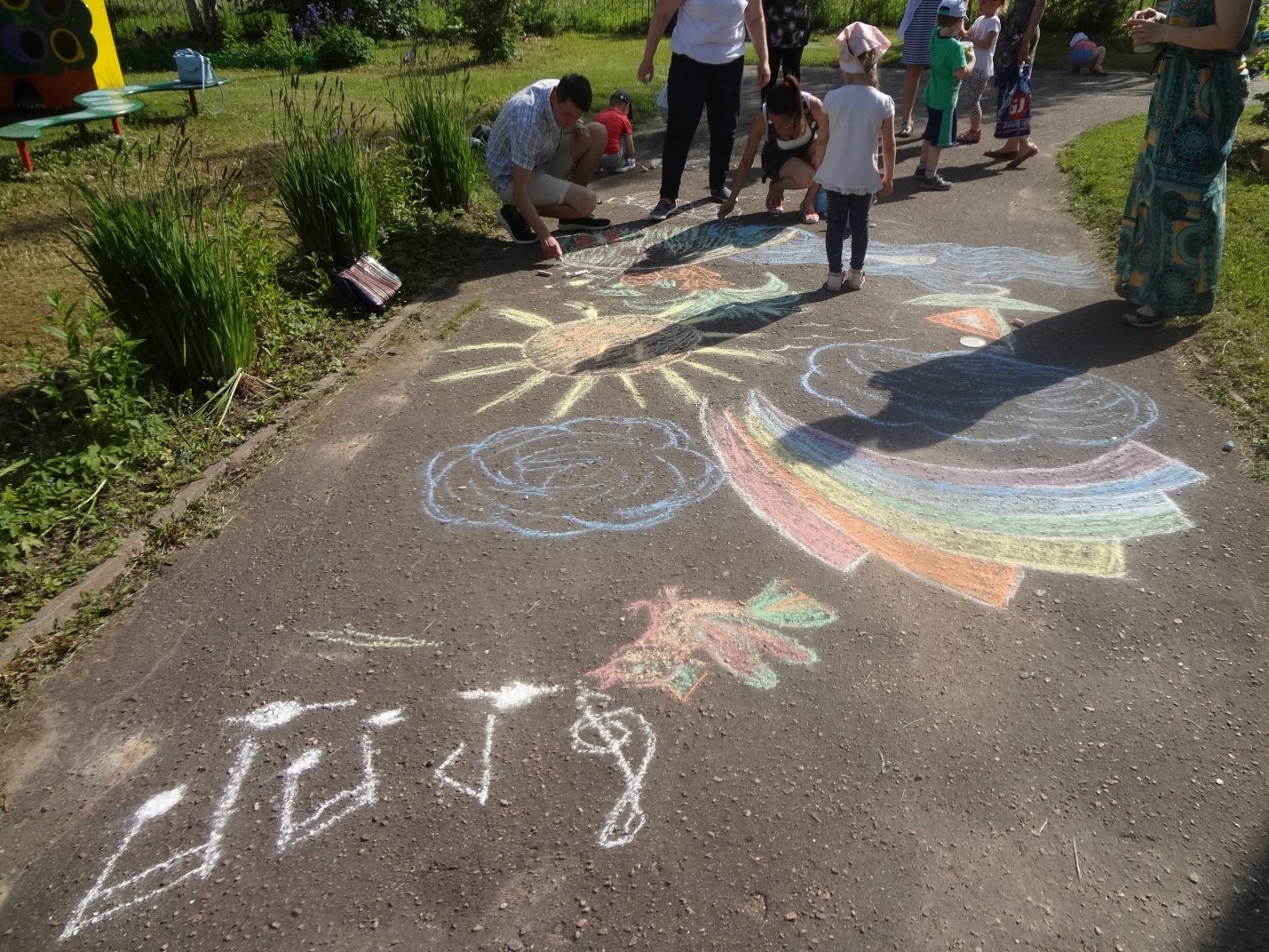 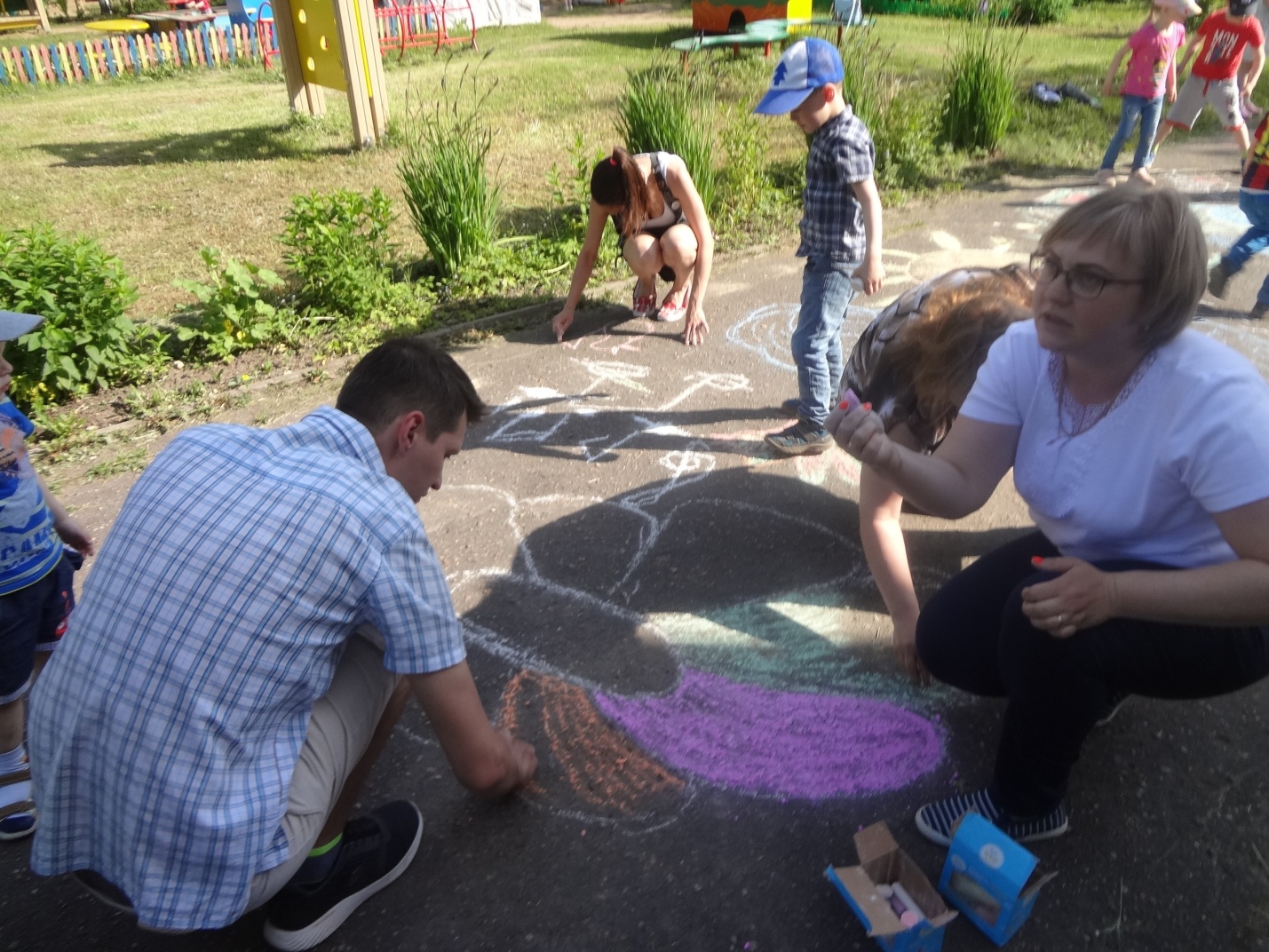 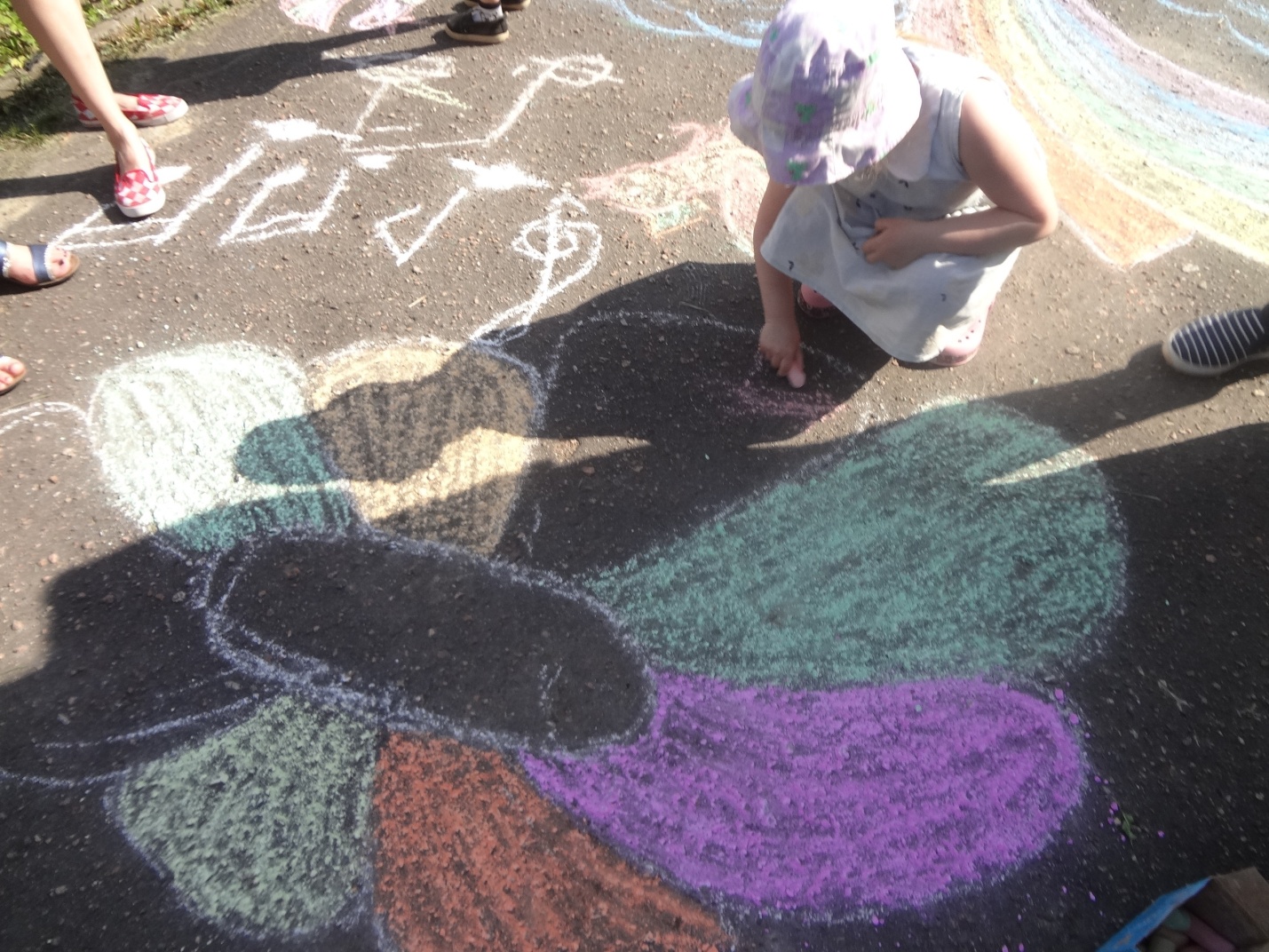 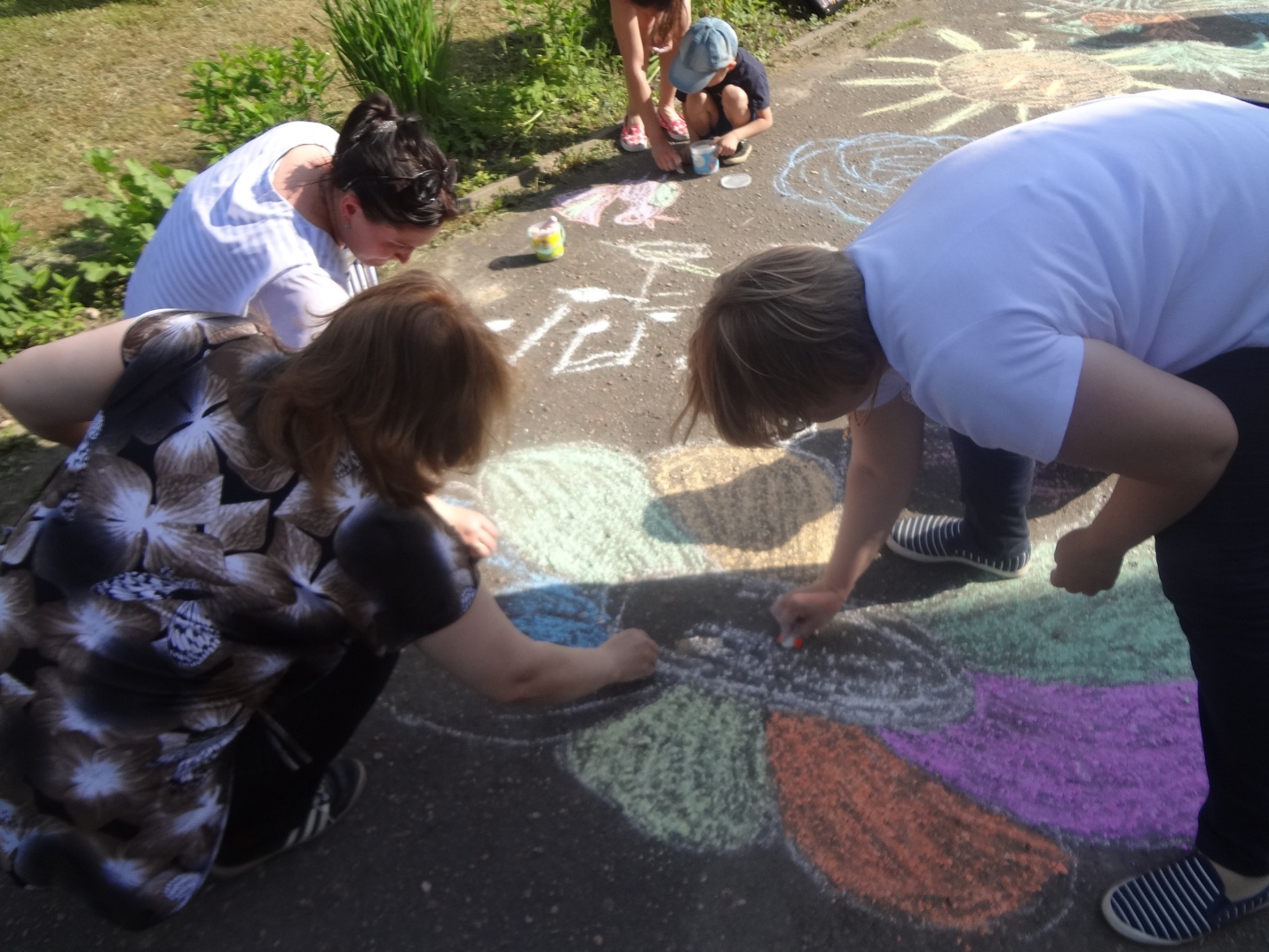 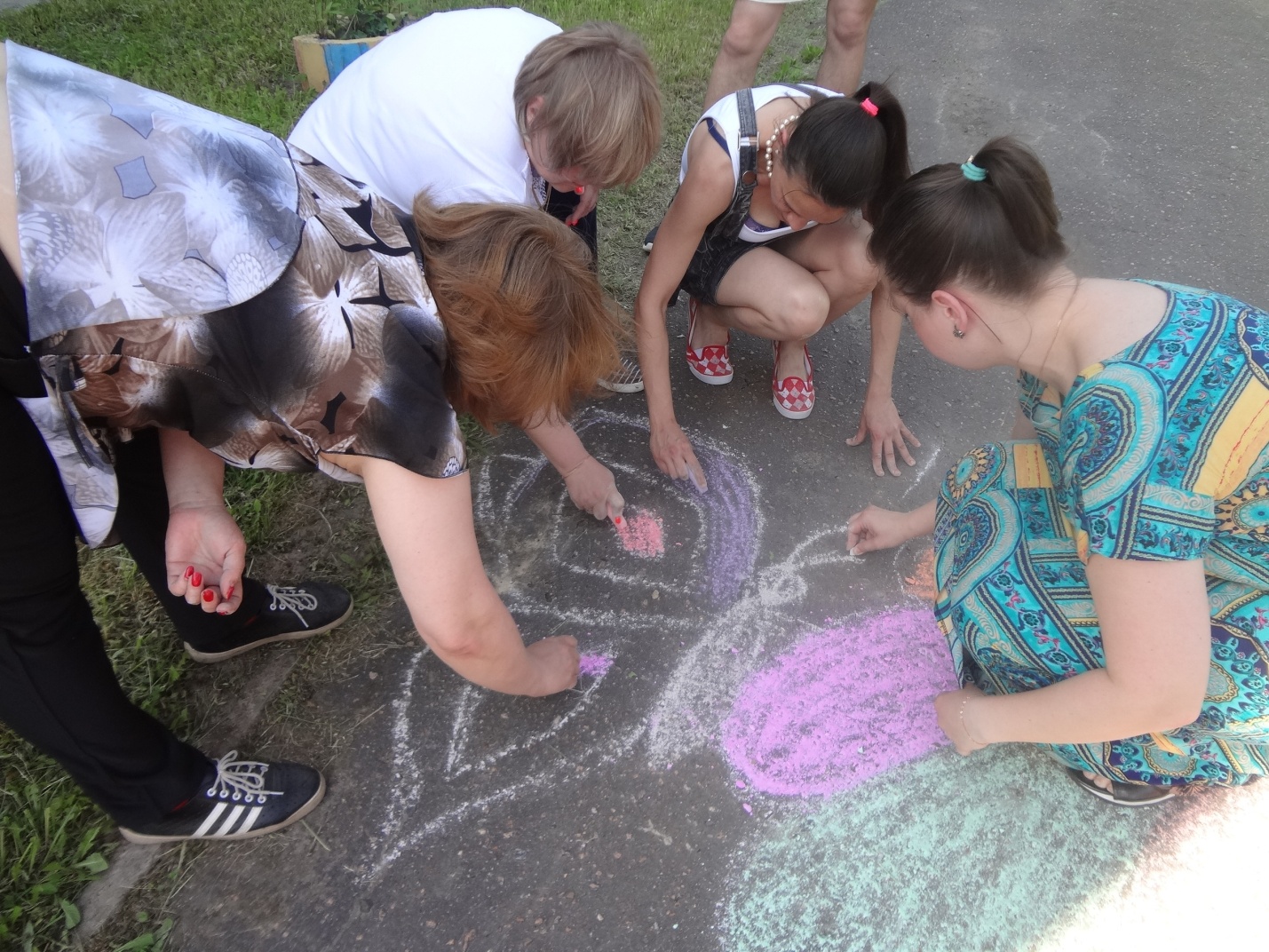 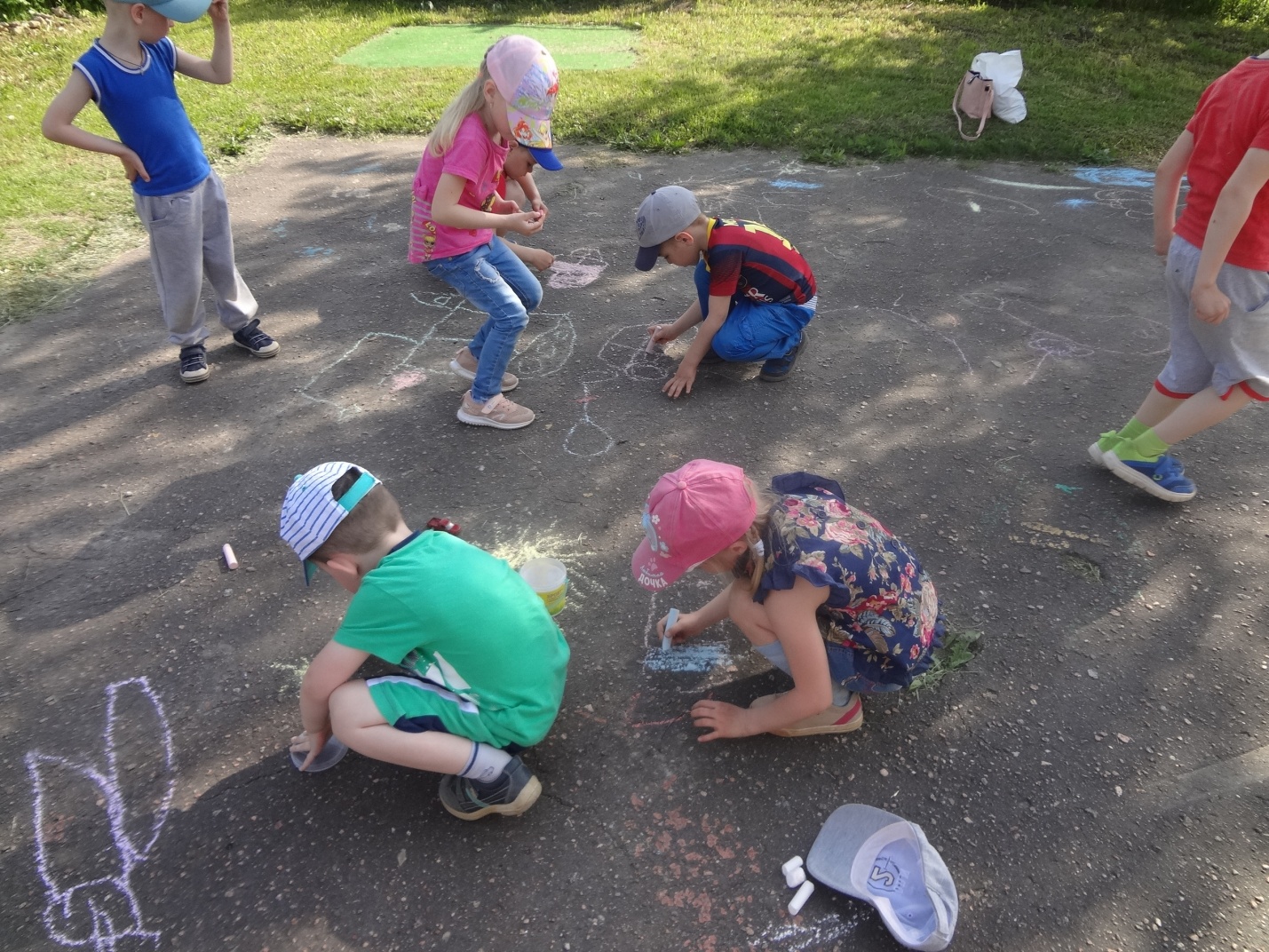 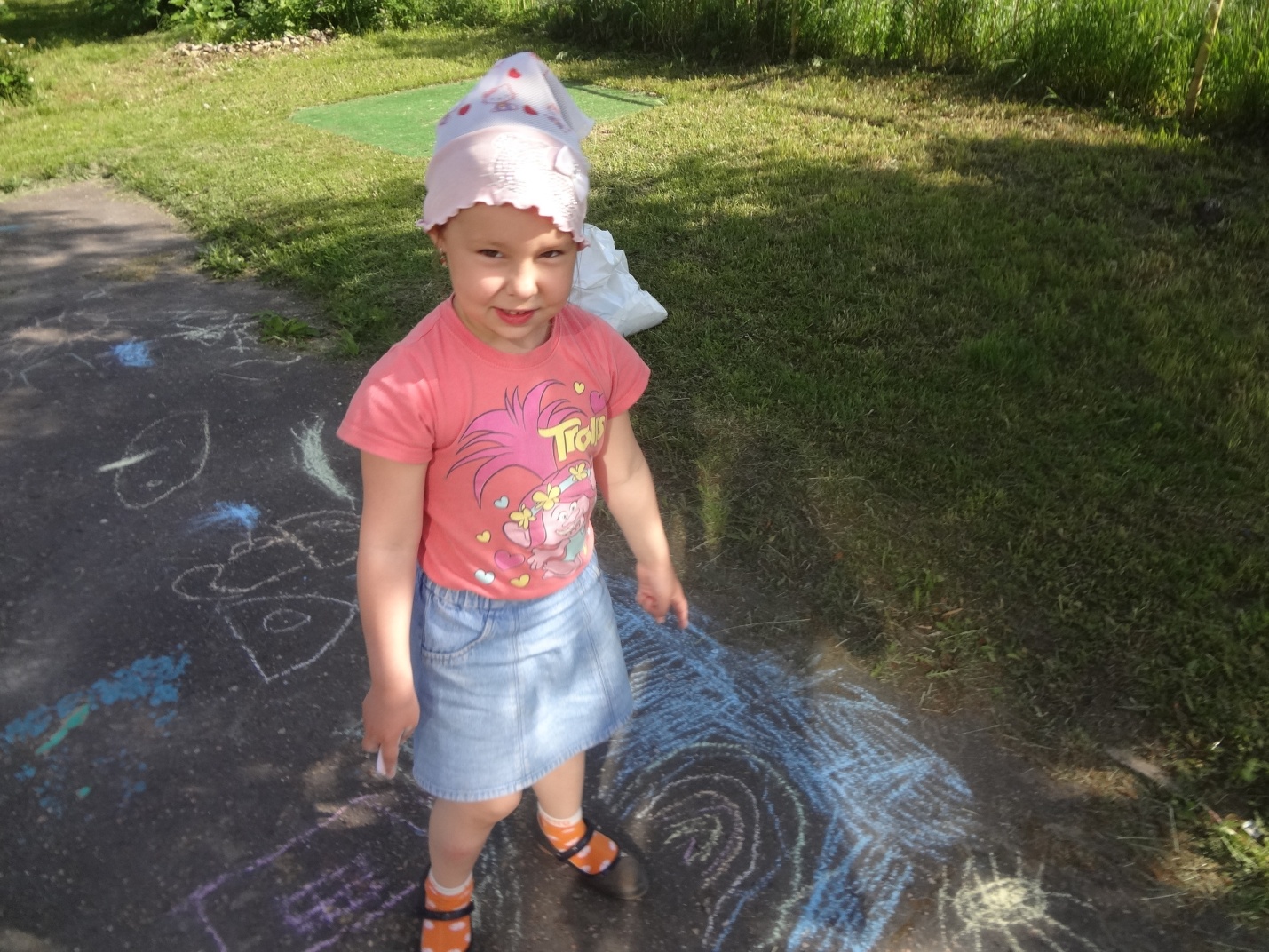 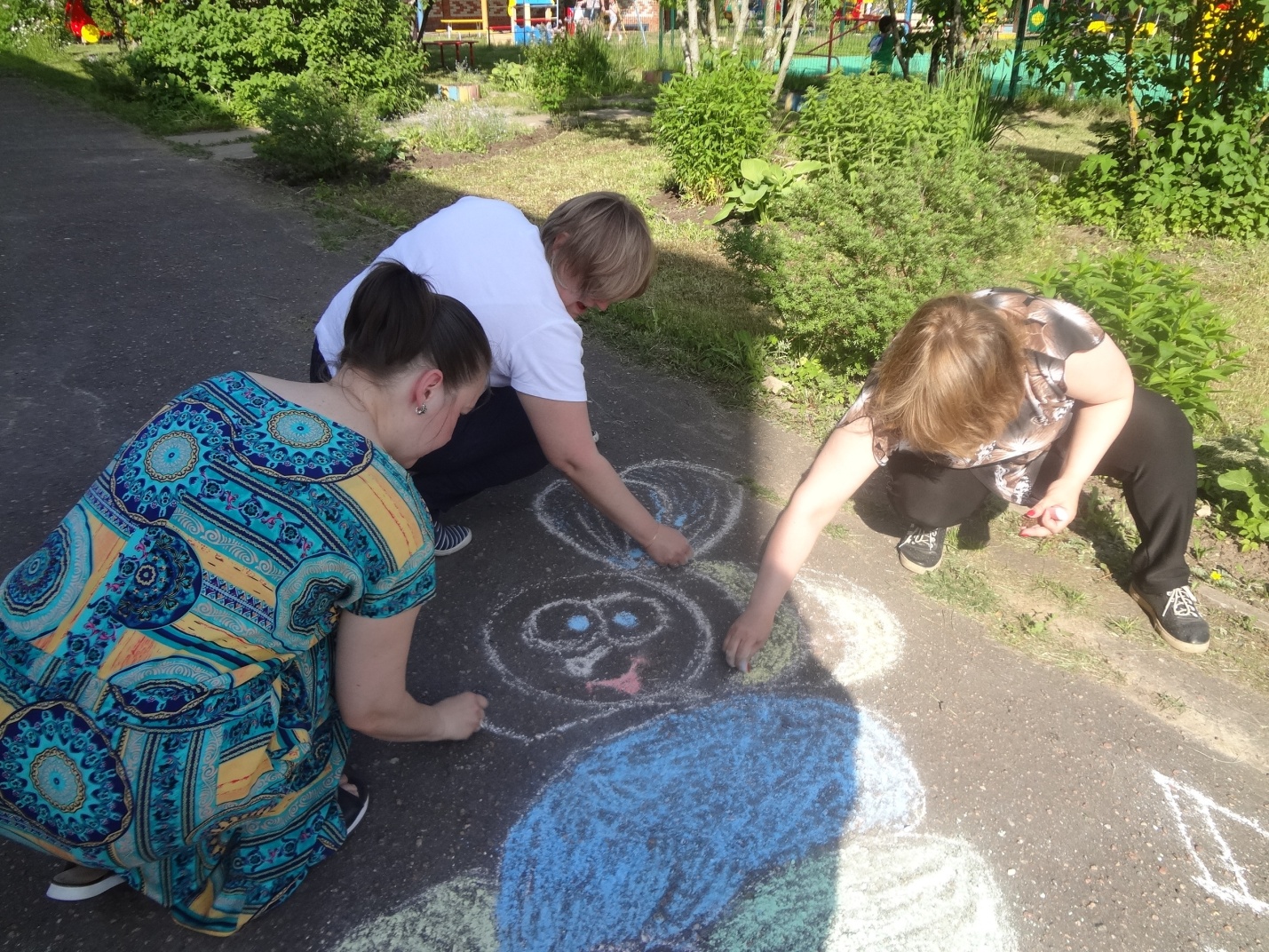 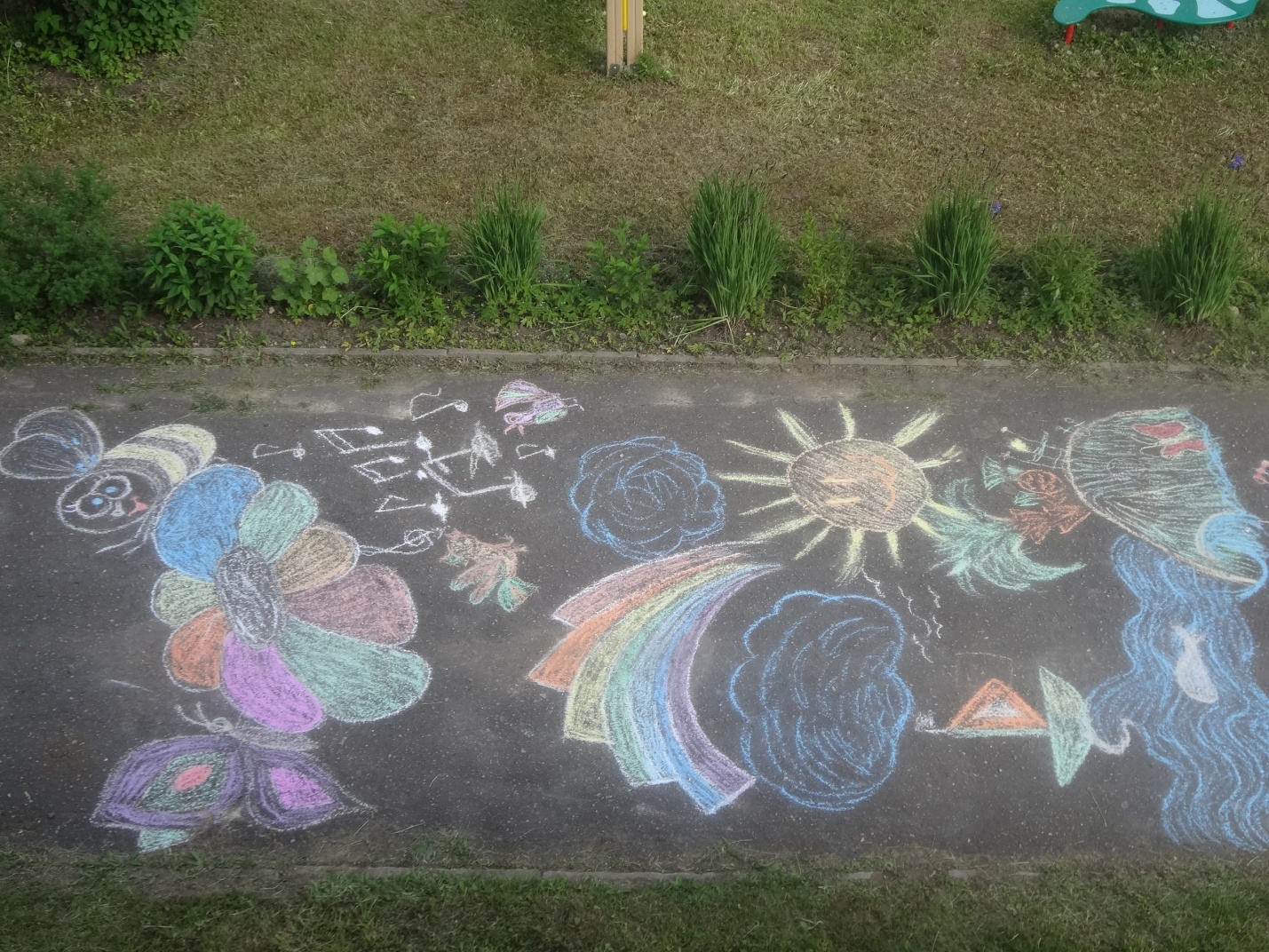 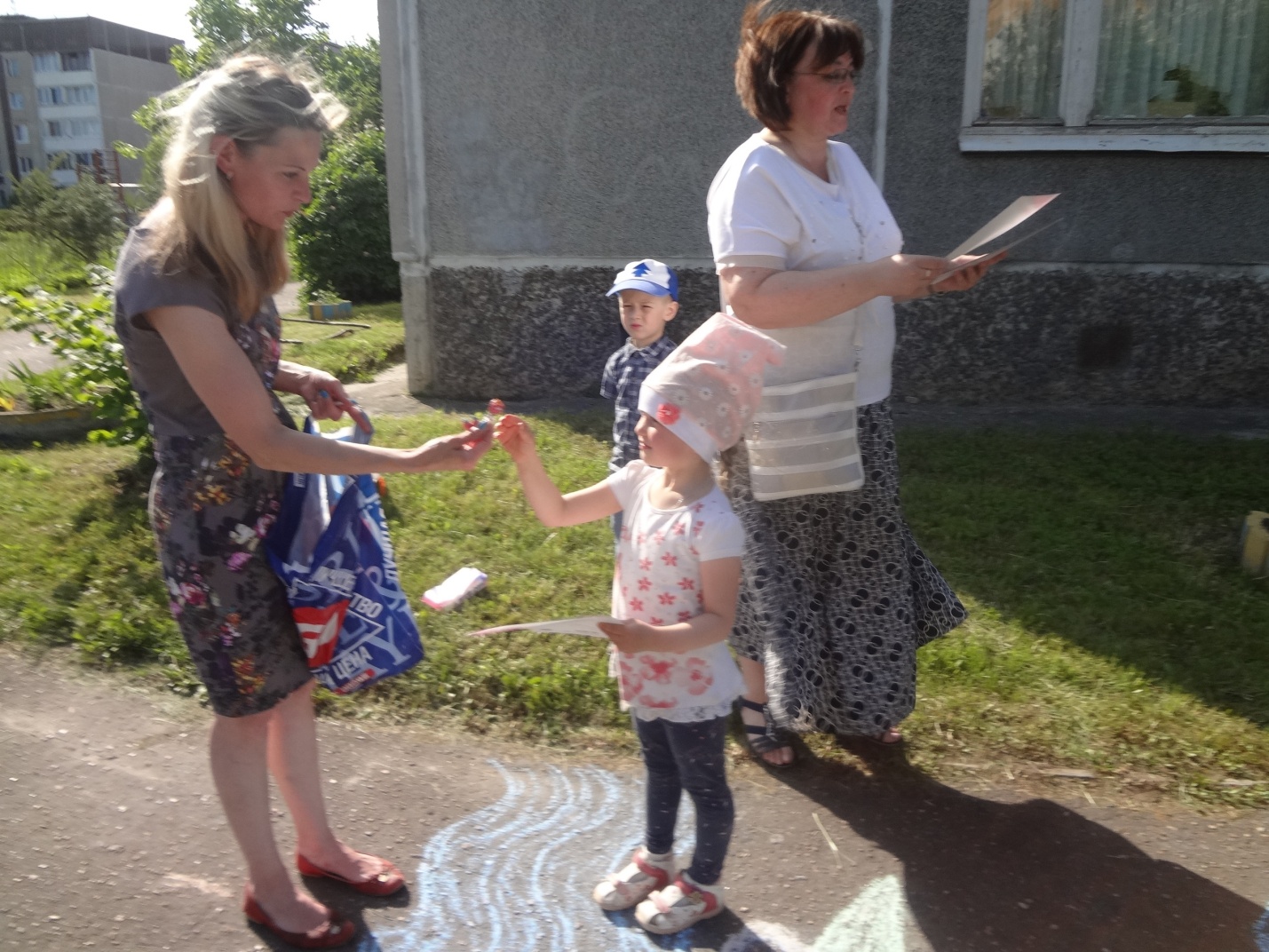 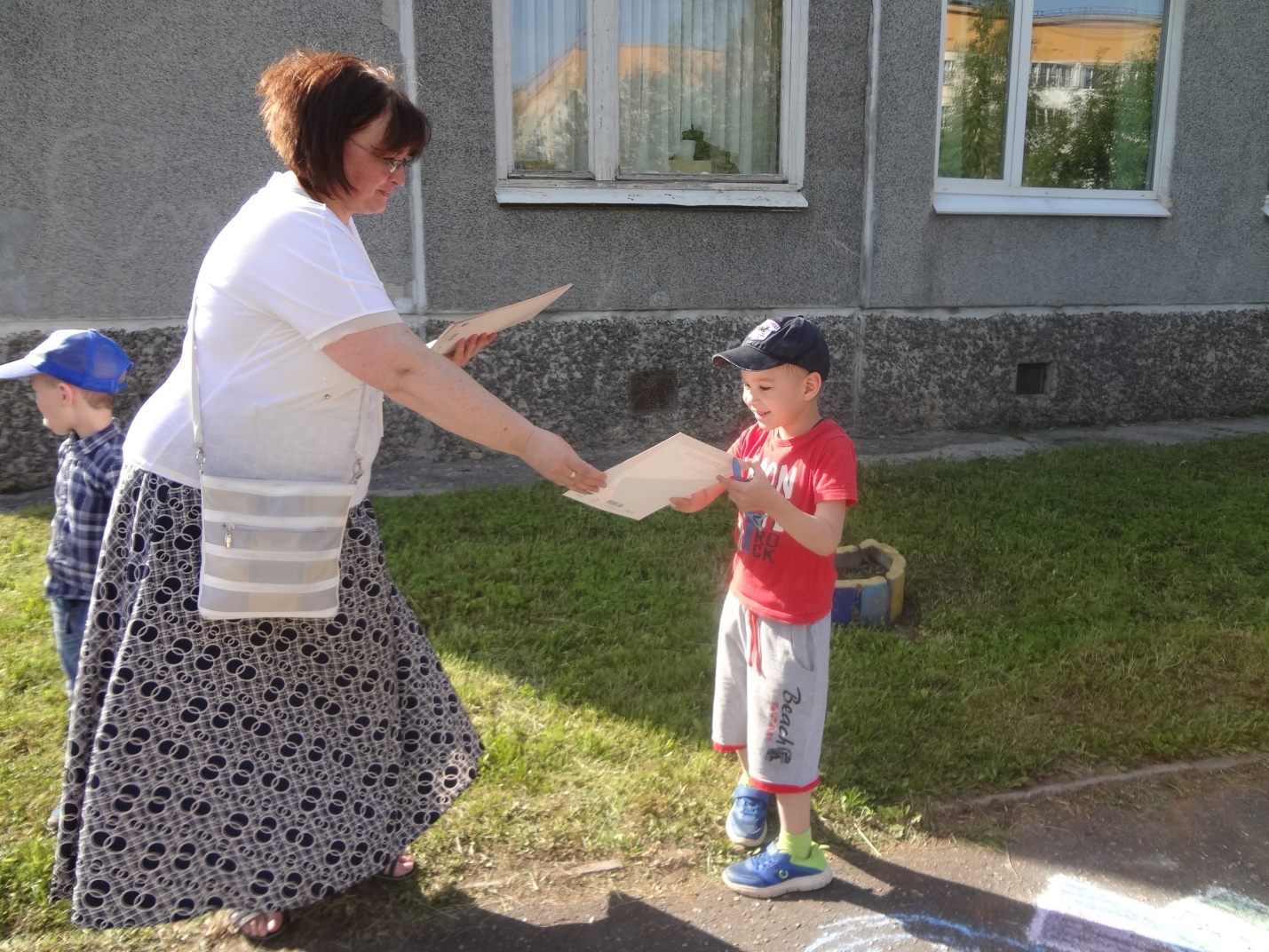 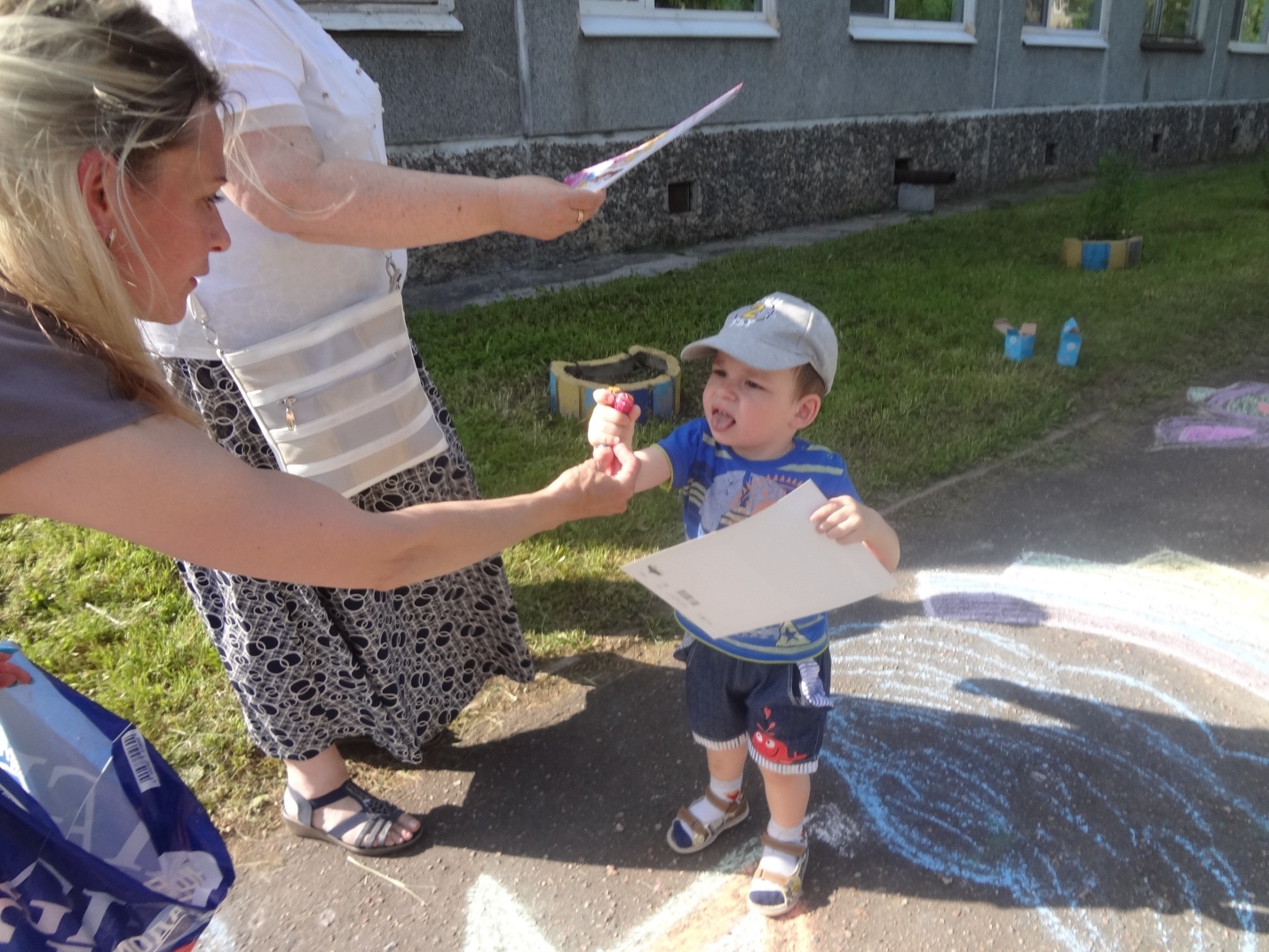 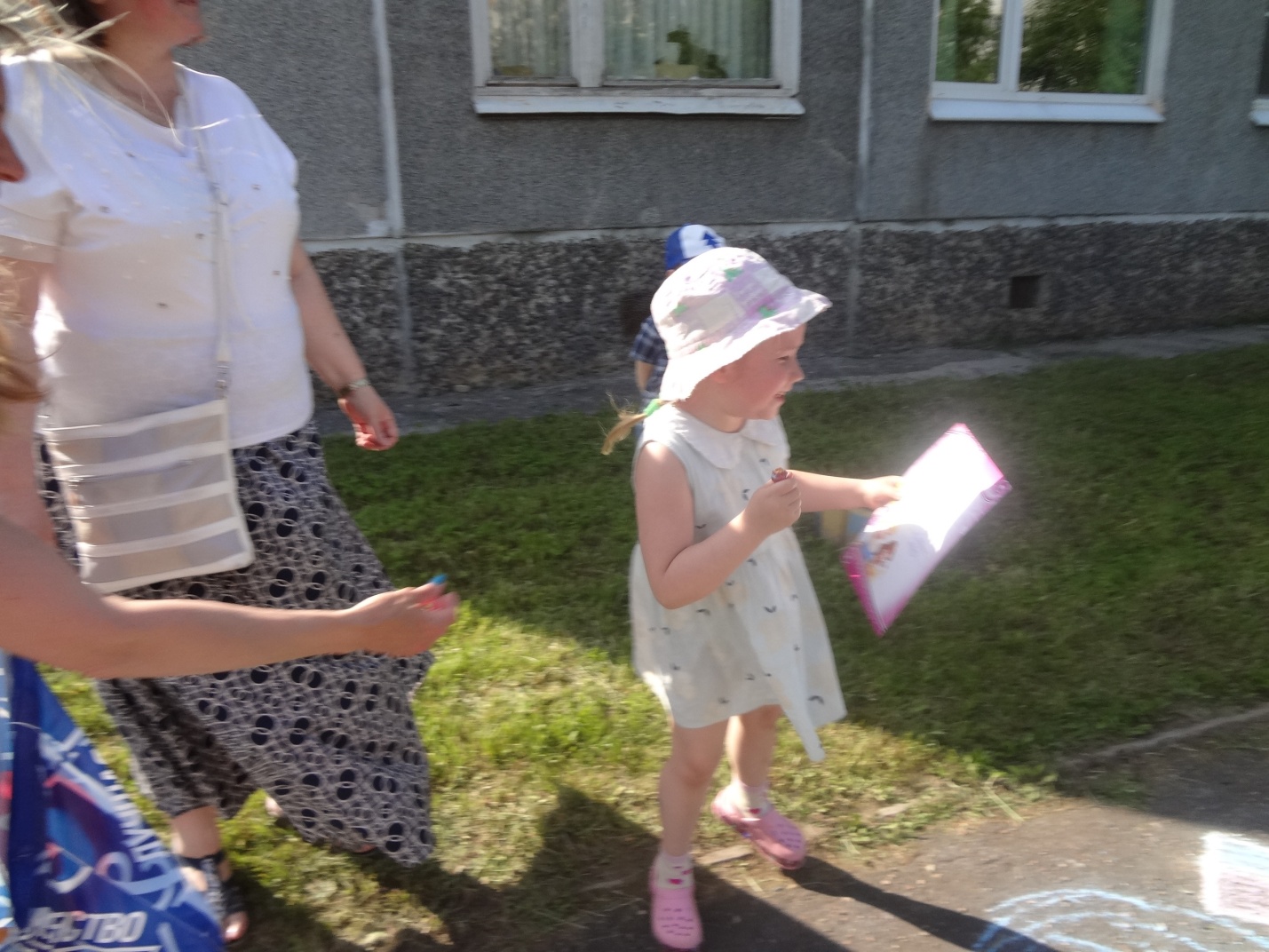 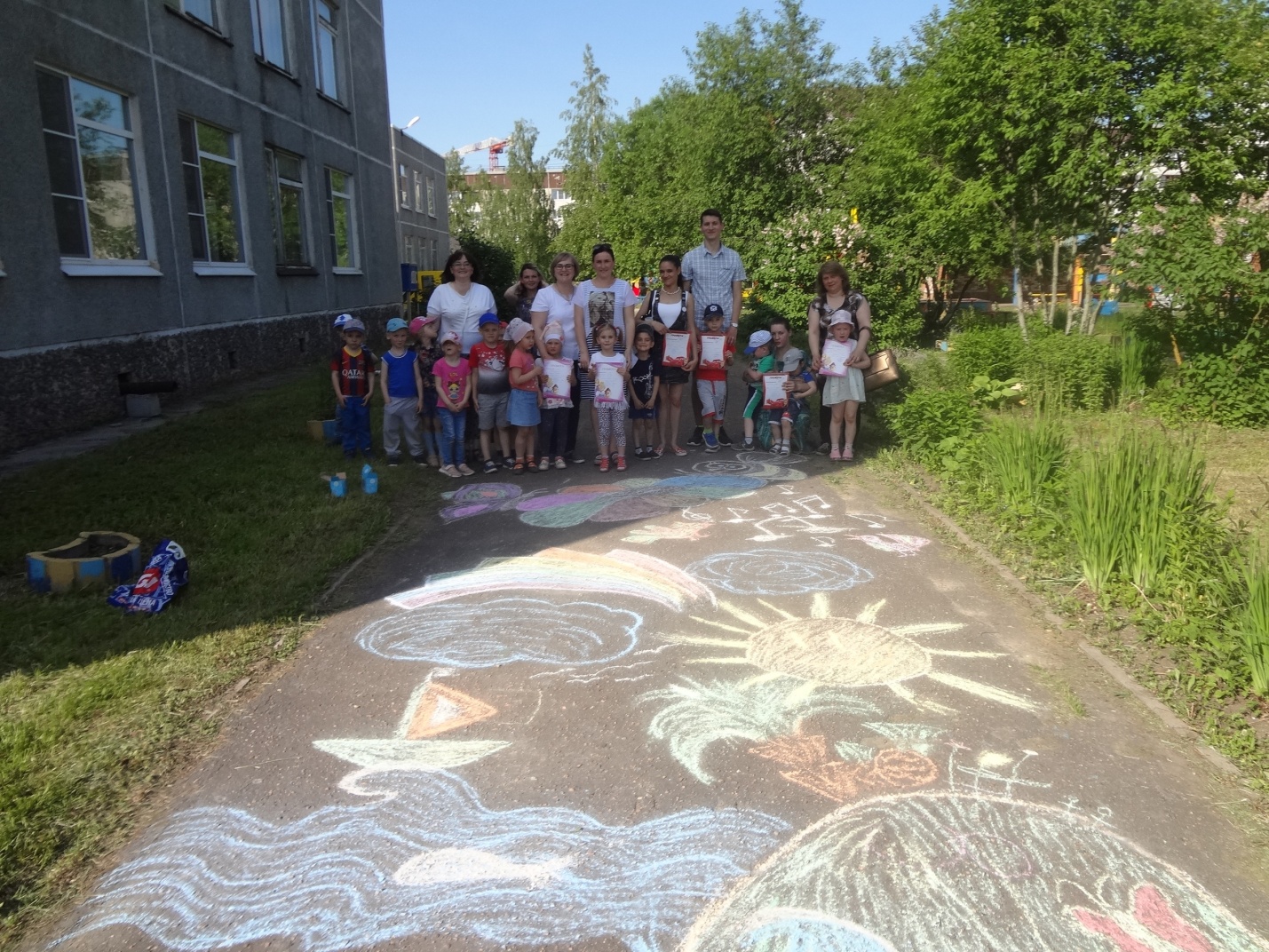 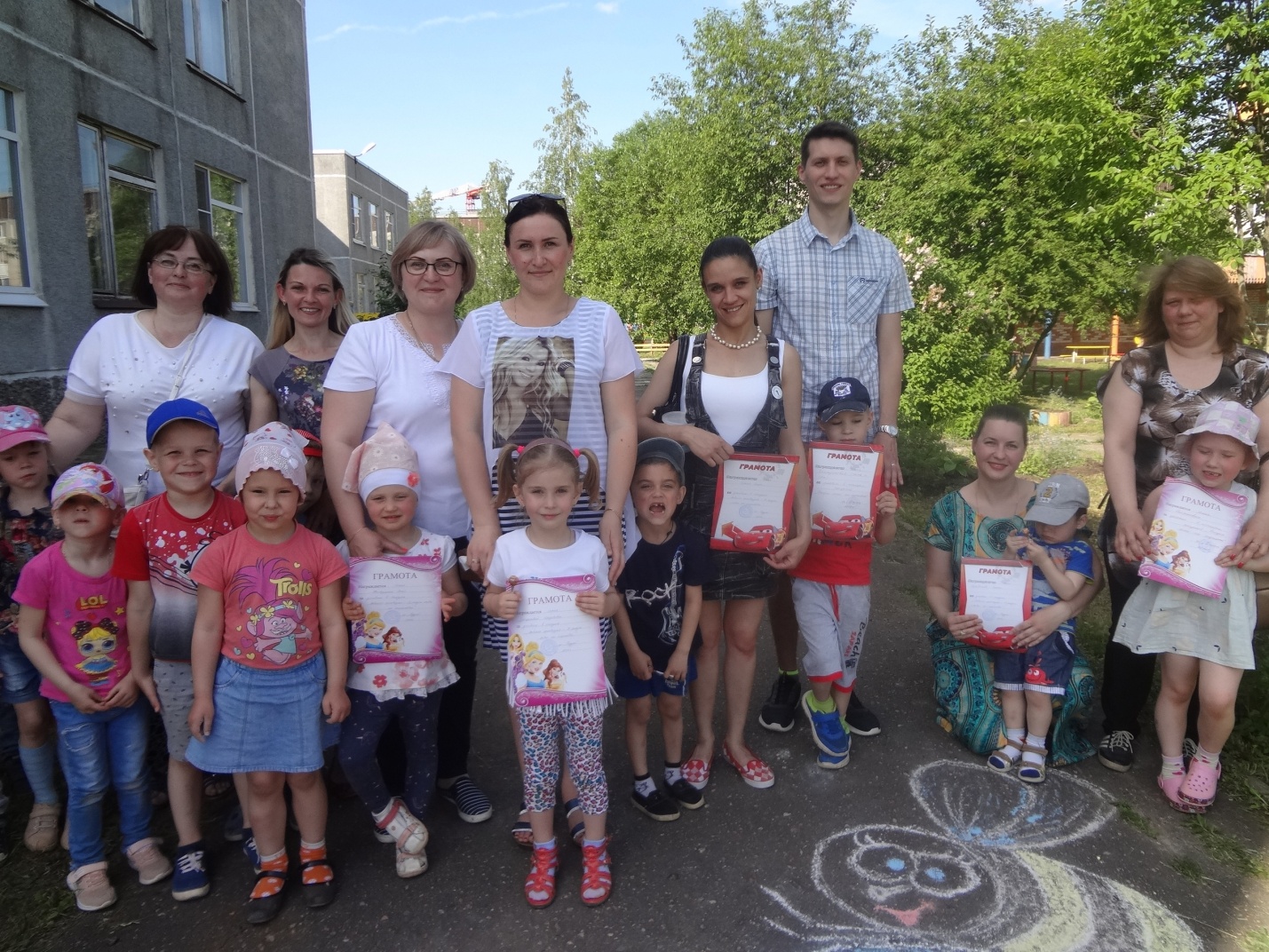 